28 квітня у Немиринецькій ЗОШ І-ІІІ ступенів відбувся районний семінар заступників  директорів з виховної роботи на тему «Формування патріотизму через ціннісне ставлення особистості до суспільства і держави». Гостей семінару на чолі з методистом управління освіти, молоді та спорту Старокостянтинівської  РДА  Б.П. Макаром гостинно зустріли учні та адміністрація навчального закладу.Розпочав семінар Б.П.Макар виступом про «Роль патріотичного виховання у формування особистості».Директор школи Л.В.Тоненчук презентувала начальний заклад як «Школу життєвої компетентності».Досвідом роботи школи з патріотичного виховання «Патріотами не народжуються – ними стають» поділилась заступник директора з НВР  В.Ф.Паламанюк.Практичний психолог М.В.Тофан в рамках міні – заняття визначила «Основні життєві цінності» та надала свої рекомендації щодо збереження емоційного благополуччя керівника.Цікаво та змістовно пройшов звіт загону ім. Івана Сірка «Козацькому роду нема переводу», підготовлений учнями 1 класу під керівництвом вчителя О.В.Рапун.  Підсумком якого була проведена школярами вікторина із учасниками семінару щодо їх обізнаності про козацьку епоху та частування «козацькою кашею».Юні козаки – десятикласники презентували роботу свого загону ім. Петра Дорошенка «Я – громадянин і патріот держави».Із захопленням учасники семінару  переглянули літературно – музичну композицію «У рідному краї серце співає – одна Україна – і двох не буває!», де учні декламували вірші про Україну, а ведучими були президент учнівської республіки «Олімп» Азарова Ольга та педагог – організатор Н.О. Терещук. Піднесено і гордо звучали патріотичні пісні «Україна – вишиванка», «України – це ми», «Лише у нас на Україні», «Перлина Україна», «Заспіваймо, пісню про Україну».На згадку про перебування  у Немиринецькій ЗОШ І-ІІІ ступенів, учні школи подарували всім гостям «червоні маки» та сувеніри «Україна єдина», зроблені своїми руками.Висловлюємо слава вдячності методисту управління освіти, молоді та спорту             Б.П. Макару та колективу Немиринецької ЗОШ І-ІІІ ступенів за гостинність і приємні хвилини проведені в оточенні шкільної родини.Н. РокоманГолова районного  методичного об’єднання заступників директорів шкіл з виховної роботи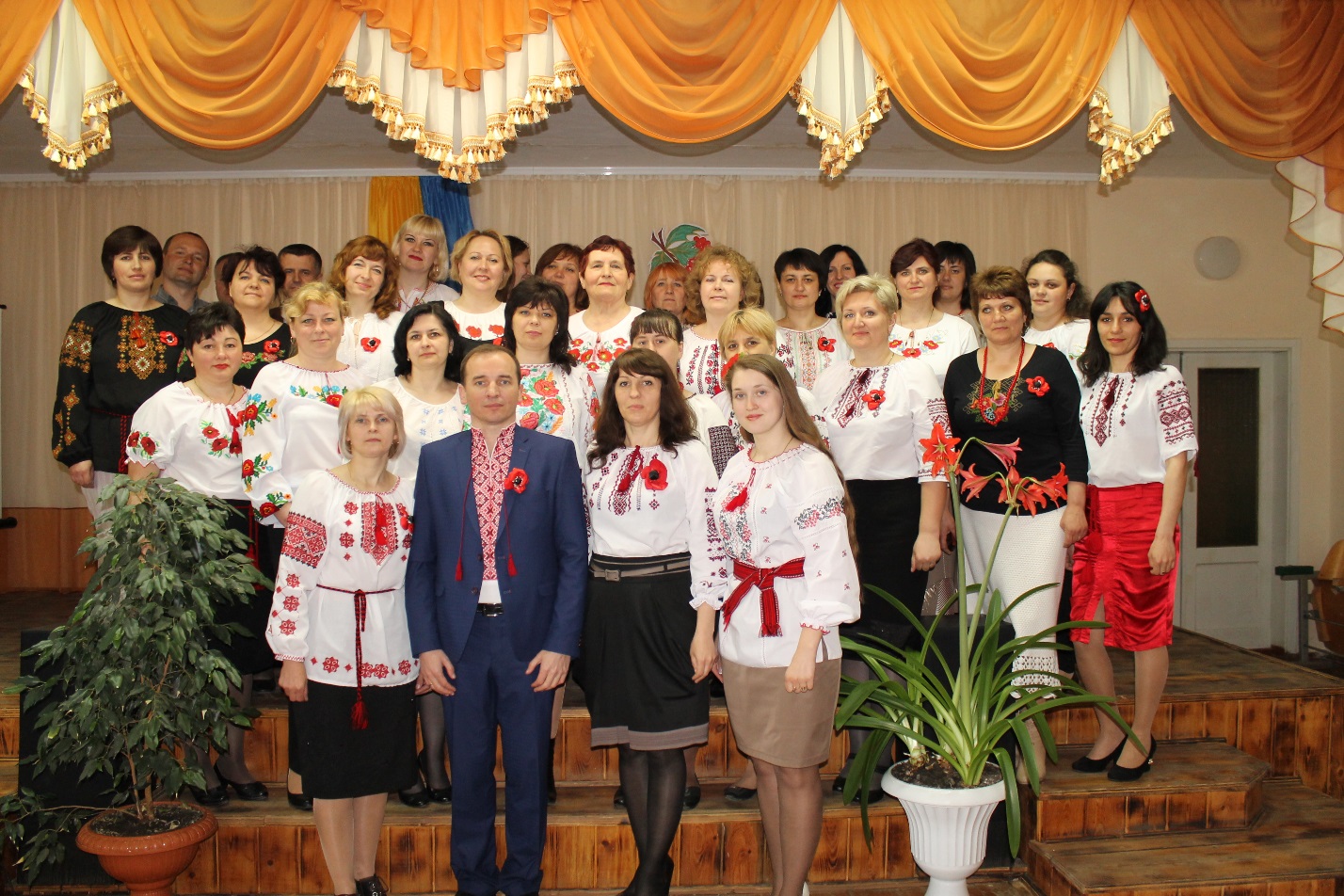 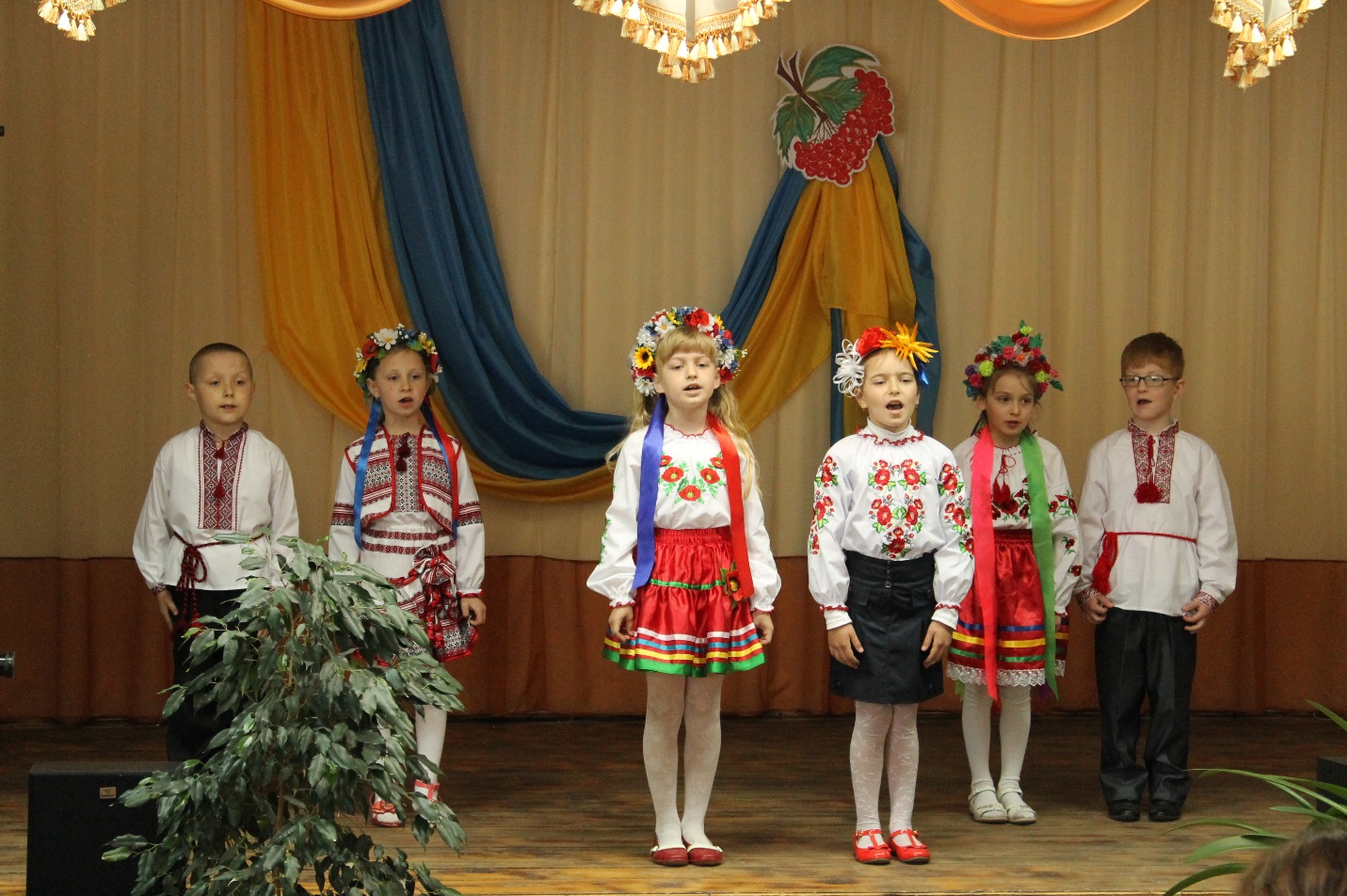 